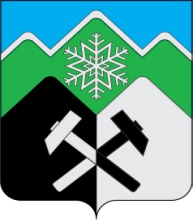 КЕМЕРОВСКАЯ ОБЛАСТЬ-КУЗБАССТАШТАГОЛЬСКИЙ МУНИЦИПАЛЬНЫЙ РАЙОНАДМИНИСТРАЦИЯ ТАШТАГОЛЬСКОГО МУНИЦИПАЛЬНОГО РАЙОНАПОСТАНОВЛЕНИЕот  «01» сентября 2021  № 1035-п О внесении изменений в постановление
администрации Таштагольского муниципального района
от 29.09.2020 № 1130-п «Об утверждении муниципальной программы 
«Социальная поддержка населения» на 2021-2023 годы»Руководствуясь Федеральным законом от 06.10.2003 № 131-ФЗ «Об общих принципах организации местного самоуправления в Российской Федерации, руководствуясь Уставом Таштагольского муниципального района администрация Таштагольского муниципального района, постановляет:Внести в постановление  администрации Таштагольского муниципального района от 29.09.2020 № 1130-п «Об утверждении муниципальной программы «Социальная поддержка населения» на 2021-2023 годы» следующие изменения:    1.1 В паспорте Муниципальной программы раздел «Объемы и                источники финансирования Программы в целом и с разбивкой по годам ее реализации» изложить в новой редакции:«».1.2. Раздел 4 «Ресурсное обеспечение Программы» изложить в новой редакции. «4.Ресурсное обеспечение ПрограммыОбщий объем средств, необходимых для реализации Программы на 2021-2023 годы составляет 41415,0 тыс. руб. в том числе по годам:2021 год – 35215,0 тыс. руб.2022 год –   3100,0 тыс. руб.2023 год –   3100,0 тыс. руб.Финансирование программных мероприятий осуществляется за счет средств местного бюджета.Объемы финансирования подлежат ежегодному уточнению, исходя из возможностей местного бюджета на соответствующий финансовый год.».Раздел 7 «Программные мероприятия» изложить в новой редакции.«7.Программные мероприятия».Пресс-секретарю Главы Таштагольского муниципального района (М.Л. Кустова) настоящее постановление разместить на официальном сайте администрации Таштагольского муниципального района в информационно-телекоммуникационной  сети «Интернет».Контроль за исполнением постановления возложить на заместителя Главы Таштагольского муниципального района И.Л. Болгову.Настоящее постановление вступает в силу с момента подписания.Глава Таштагольскогомуниципального района							В.Н. МакутаОбъемы и источники финансирования Программы в целом и с разбивкой по годам ее реализацииВсего средств из местного бюджета на реализацию Программы – 41415,0 тыс. руб., в том числе по годам:	2021 год –35215,0 тыс. руб.	2022 год –  3100,0 тыс. руб.	2023 год –  3100,0 тыс. руб.Наименование подпрограммы, мероприятия; источники финансированияОбъём финансовых средств, тыс. руб.Объём финансовых средств, тыс. руб.Объём финансовых средств, тыс. руб.Объём финансовых средств, тыс. руб.Наименование подпрограммы, мероприятия; источники финансированияВсегоВ том числе по годамВ том числе по годамВ том числе по годамНаименование подпрограммы, мероприятия; источники финансированияВсего2021
год2022 год2023годПодпрограмма«Доступная среда для инвалидов и других маломобильных граждан»848,3294,1277,1277,1Местный бюджет848,3294,1277,1277,1Мероприятия:Обустройство пандусов, поручней, перил в подъездах жилых многоквартирных домов, где проживают инвалиды50,050,00,00,0Организация услуг проката технических средств реабилитации на базе центров социального обслуживания 4,00,02,02,0Обеспечение инвалидам равных с другими гражданами возможностей участия во всех сферах общественной жизни794,3244,1275,1275,1Оказание поддержки общественным объединениям инвалидов для организации и проведения мероприятий, направленных на интеграцию инвалидов в общество, в т.ч.:779,3231,1274,1274,1Таштагольская городская общественная организация защиты и помощи детям – инвалидам «ПЛАНЕТА ДОБРА», в т.ч. организация и проведение:81,025,028,028,0социально-культурных мероприятий и духовной реабилитации;48,514,517,017,0физкультурно-оздоровительных мероприятий;14,14,54,84,8уроков добра;3,61,21,21,2мероприятий направленных на творческое развитие;14,84,85,05,0Таштагольская городская общественная организация Всероссийского общества инвалидов, в том числе:369,0123,0123,0123,0социально-культурная реабилитация инвалидов75,025,025,025,0физкультурно-оздоровительная реабилитация150,050,050,050,0уроки доброты72,024,024,024,0приобретение расходных материалов72,024,024,024,0Оказание финансовой поддержки ТГОО ВОИ в части оплаты коммунальных услуг и текущего ремонта, занимаемого помещения (г. Таштагол, ул. Ленина, 82)329,383,1123,1123,1Проведение мероприятий, посвященных Международному дню инвалидов15,013,01,01,0Подпрограмма«Социальная поддержка Таштагольского районного отделения Всероссийской общественной организации ветеранов (пенсионеров) войны, труда, Вооруженных Сил и правоохранительных органов»1077,79951,7963,063,0Местный бюджет1077,79951,7963,063,0Мероприятия:Социальная поддержка Таштагольского районного отделения Всероссийской общественной организации ветеранов (пенсионеров) войны, труда, Вооруженных Сил и правоохранительных органов, в том числе:1077,79951,7963,063,0Оказание адресной помощи ветеранам Великой Отечественной войны ко Дню празднования 76-ой годовщины Победы в Великой Отечественной войне 1941-1945 гг.30,020,05,05,0Подпрограмма«Стоматологическое здоровье жителей»650,0650,00,00,0Местный бюджет650,0650,00,00,0Предоставление мер социальной поддержки отдельным категориям граждан650,0650,00,00,0Подпрограмма «Прочие расходы»38838,9133319,112759,92759,9Местный бюджет38838,9133319,112759,92759,9Социальная поддержка Почетных граждан Таштагольского района5346,14176,1585,0585,0Социальная поддержка членов семей граждан, подвергшихся воздействию радиации (льгота за коммунальные услуги в размере 50%)116,088,014,014,0Социальная поддержка граждан по оказанию адресной материальной помощи4812,44352,4230,0230,0Социальная поддержка ветеранов боевых действий (льгота на коммунальные услуги (электроэнергия) в размере 50 %)498,0470,014,014,0Проведение различных мероприятий, в т.ч.:8464,157706,95378,6378,6Организация погрузки, доставки, складирования, хранения благотворительного угля для малоимущих семей910,0410,0250,0250,0Организация доставки, овощных наборов для малоимущих семей95,035,030,030,0Прочие мероприятия7459,157261,9598,698,6         5.3.1. Организация мероприятий на вы-деление гранта всероссийского конкурса «Семейная гавань»  394,25394,250,00,0         5.3.2. Организация мероприятий на выделение гранта для детей находящихся в трудной жизненной ситуации «ШАГ за ШАГОМ»2764,02764,00,00,0         5.3.3. Организация мероприятий на выделение гранта компании ЕВРАЗ «Седые непоседы»150,0150,00,00,0         5.3.4. Организация мероприятий на выделение гранта для психологической поддержки несовершеннолетних матерей «Территория мам»1015,01015,00,00,0Мероприятия по проведению оздоровительной компании детей (доставка в оздоровительные лагеря в пределах области и другие регионы)10,00,05,05,0Оказание лечебно-профилактических услуг (оздоровление пожилого населения в лечебно-оздоровительном центре)32,00,016,016,0Военно-патриотический клуб «Рассвет» при СРЦ, ул. Поспелова, 7 (заработная плата, коммунальные услуги, услуги связи, содержание, оснащение, проведение текущего ремонта помещения)1524,8760,2382,3382,3Маневренные квартиры для взрослых при ЦСОН (оснащение, проведение текущего ремонта в течение года, приобретение расходных материалов)8,00,04,04,0Социальная поддержка лиц, замещавших выборные муниципальные должности и муниципальные должности муниципальной службы в муниципальном образовании «Таштагольский район» (ежемесячная доплата к трудовой пенсии по старости (инвалидности)7015,465005,461005,01005,0Платные услуги (развитие ЦСО (70% зарплата соц. работников, 30% содержание))10946,010700,0123,0123,0Приобретение траурных венков, живых цветов участникам ВОВ и гражданам города66,060,03,03,0Итого по программе:41415,035215,03100,03100,0Местный бюджет41415,035215,03100,03100,0